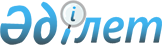 О внесении изменений в решение акима района от 19 марта 2014 года № 02 "Об образовании избирательных участков на территории Коргалжынского района"
					
			Утративший силу
			
			
		
					Решение акима Коргалжынского района Акмолинской области от 25 июня 2015 года № 5. Зарегистрировано Департаментом юстиции Акмолинской области 23 июля 2015 года № 4895. Утратило силу решением акима Коргалжынского района Акмолинской области от 13 ноября 2017 года № 9
      Сноска. Утратило силу решением акима Коргалжынского района Акмолинской области от 13.11.2017 № 9 (вводится в действие со дня официального опубликования).

      Примечание РЦПИ.

      В тексте документа сохранена пунктуация и орфография оригинала.
      В соответствии с пунктом 1 статьи 23 Конституционного закона Республики Казахстан от 28 сентября 1995 года "О выборах в Республике Казахстан", пунктом 3 статьи 8 Закона Республики Казахстан от 27 ноября 2000 года "Об административных процедурах", в связи с малочисленностью избирателей аким Коргалжынского района РЕШИЛ:
      1. Внести в решение акима Коргалжынского района от 19 марта 2014 года № 02 "Об образовании избирательных участков на территории Коргалжынского района" (зарегистрировано в Реестре государственной регистрации нормативных правовых актов департамента юстиции Акмолинской области 21 апреля 2014 года № 4117, опубликовано 25 апреля 2014 года в районной газете "Нұр-Қорғалжын" № 15) следующее изменения:
       Приложения к указанному решению изложить в новой редакции согласно приложению к настоящему решению
      2. Контроль за исполнением настоящего решения возложить на руководителя аппарата акима района Сыздыкову Г.К.
      3. Настоящее решение вступает в силу со дня государственной регистрации в Департаменте юстиции Акмолинской области и вводится в действие со дня официального опубликования.
      "СОГЛАСОВАНО"
      "____" июнь 2015 год Избирательные участки на территории Коргалжынского района
      Избирательный участок № 582
      Границы: село Оркендеу
      Избирательный участок № 583
      Границы: село Жумай
      Избирательный участок № 584
      Границы: село Арыкты
      Избирательный участок № 585
      Границы: село Садырбай
      Избирательный участок № 586
      Границы: село Култай
      Избирательный участок № 587
      Границы: село Сулыколь
      Избирательный участок № 588
      Границы: село Жантеке – улица Жамбыла Жабаева 2, 3, 4, 5, 10, 12, 13, 14, 15, 16, 17, 18, 19, 20, 21, 22, 23, 24, 25, 26, 27, 28, 29, 30, 31, 32, 33, 34, 35, 36, 37, 38, 40, 42, 43, 44. улица Кенжебека Кумисбекова - 4, 5, 6, 7, 8, 9, 10, 11, 12, 13, 14, 15, 15/а, 16, 17, 19, 20, 21, 22, 23, 24, 25, 26, 28, 29, 30, 30/а.
      Избирательный участок № 589
      Границы: село Каргалы
      Избирательный участок № 590
      Границы: село Уялы
      Избирательный участок № 591
      Границы: село Кенбидаик
      Избирательный участок № 592
      Границы: село Екпинды
      Избирательный участок № 593
      Границы: село Майшукур
      Избирательный участок № 594
      Границы: село Кумколь
      Избирательный участок № 595
      Границы: село Коргалжын - улица Сакена Сейфуллина - 4; 4/1, 4/2; улица Шохмета Аубакирова - 1, 2, 3, 4, 5, 6, 7, 8, 9, 10, 12, 15, 16/1; 16/2; 17, 19, 20, 22, 23/1; 24; 25, 25/1; 26, 27, 28/1; 28/2; 29; 30/1; 30/2; 32/1; 32/2; 34/1; 34/2; 36/1; 36/2; 38, 40, 42/1; 42/2; 44, 46, 48, 50, 52, 54, 56, 58; улица Жамбыла Жабаева - 2, 3, 4, 5, 6, 7/1, 9, 10/2, 11, 15, 16, 19, 21, 22, 23/1, 23/2, 24, 29; улица Абая Кунанбаева - 33, 33/1, 35, 35/1, 36, 38, 40, 41, 42, 42/1, 42/2, 44, 44/1, 46, 50/1, 50/2, 52/1, 52/2, 56, 58, 59, 60, 60/1, 60/2, 61, 62/1, 62/2, 62/3, 64, 65, 66/1, 67, 67/1, 71, 71/1, 71/2, 72, 73, 75, 75/1, 77, 83, 85, 87; улица Хайретдина Болганбаева - 1, 8/1, 19, 21, 21/1, 21/2, 23, 23/1, 25, 26, 27, 27/1, 27/2, 28, 28/1, 28/2, 29/1, 29/2, 30/1, 30/2, 32, 36, 36/1, 36/3, 38, 39, 39/1, 40/1, 40/2, 41, 42/1, 43, 43/1, 45, 47/1, 47/2, 49/1, 49/2, 50, 51/1, 51/2, 52, 53/1, 53/2; улица Кенжебека Кумисбекова - 1, 2, 6, 9, 10/1, 15, 19, 20/1, 20/2, 21, 22/1, 22/2, 23, 25, 27, 35, 39, 40, 40/1, 43, 44/1, 46, 48, 50, 52, 53, 54, 55, 56, 58, 59, 60, 60/1, 61, 62, 63, 65, 65/1, 66, 67, 67/1, 68, 69, 69/1, 69/2, 70, 71, 72, 73, 77.
      Избирательный участок № 596
      Границы: село Коргалжын - улица Турара Рыскулова - 2, 3, 4, 5, 6, 6/1, 7, 8, 9, 12, 12/1; улица Алии Молдагуловой - 2, 7, 9, 12, 13, 16, 20; переулок Алии Молдагуловой - 3, 4, 5; улица Токтара Аубакирова - 13, 25, 29, 33, 44/1, 44/2; улица Абая Кунанбаева - 22/1, 22/6, 24, 27, 28, 29, 29/1, 29/2, 35, 35/1, 36, 41/5, 41/13, 41/14, 41/15, 41/16, 65/2; улица Хайретдина Болганбаева - 2, 8/1-1, 8/1-5, 8/1-6, 8/1-8, 8/1-10, 8/1-13, 8/1-14, 8/1-15, 10/1, 10/2, 10/4, 12/1-5, 12/1-7, 12/1-8, 12/1-13, 12/5, 12/6, 12/7; улица Малика Габдуллина - 1, 2, 3/1, 3/2, 5/1, 5/2, 6, 7/1, 7/2, 8, 10; улица Алиби Жангильдина - 2/1, 2/2, 3, 5, 6, 7, 8, 11/1, 11/2, 13/1, 13/2; улица Ерика Дуйсенбаева - 1, 2, 3, 4, 5, 6, 7, 8, 8а, 9, 11, 18; улица Мадина Рахымжана - 1, 2, 3, 4, 5, 6, 7, 8, 8а, 9, 11, 18; улица Адильхана Шабатова - 1, 3, 4, 5, 7, 8, 9а, 11, 12, 13, 15/1, 16, 17/1, 17/2, 17/3, 18, 22, 23/1, 23/2, 25/1, 25/2, 25/3, 25/4, 26, 27, 29, 30, 31; переулок Адильхана Шабатова - 9; улица Даурена Рысбаева - 2, 4, 8, 10, 10/1, 14, 16; улица Сакена Сейфуллиа - 8, 11; РСУ; село Биртабан.
      Избирательный участок № 597
      Границы: Қорғалжын ауылының Гагарин көшесі - 1, 2, 4, 5/1, 5/2, 6, 7, 8, 10, 11, 12, 14,18, 20, 22, 24, 25, 26, 27, 28, 29, 30, 31, 33, 34, 35, 36, 38, 40, 42; 44/1, 44/2 46/1, 46/2, 48/1, 48/2, 49, 50/1, 50/2, Талғат Бигельдинов көшесі - 1, 2/1, 2/2, 2/3, 3, 4, 5, 6/1, 6/2, 8, 9, 10, 11, 12, 13, 14, 15, 16, 17, 18, 19, 20, 21, 22, 23, 24, 25, 26, 27; 28, Киров көшесі - 3/1, 3/2, 4, 6, 7, 7/1, 7/2, 9, 10, 11, 12, 13, 14, 15, 15/1, 17/1, 19, 19/1, 26, 31, 33; пос.Строителей - 1, 2/1, 2/2, 5/1,5/2, 6/1, 6/2, 7, 8/1, 8/2, 9, 10/1, 10/2, 12/1, 12/2, 14/1, 14/2, 16, 26/1, 26/2; 28/1, 28/2, отделение № 1 - 2, 3; Әлия Молдағұлова көшесі - 24/1, 24/2, 25, 26/1, 26/2, 28/1, 28/2, 29/1, 29/2, 30/1, 30/2, 30/3, 30/4, 32/1, 32/2, 34/1, 34/2, 35/1, 35/2, 36/1, 36/2, 37/1, 37/2, 37/3, 38/1, 38/2, 38/3, 38/4, 38/5, 38/6, 39/1, 39/2, 40/1, 40/2, 41/1, 41/2, 41/3, 42/1, 42/2, 43/1, 43/2, 43/3, 44, 46/1, 46/2 46/3, 47/1, 47/2, 47/3, 48/1, 48/2, 50/1, 50/2, 51/0, 51/2, 52/1, 52/2, 53/2, 54/2, 55/1, 55/2, 56/1, 56/2, 57/1, 57/2,58, 59/1, 59/2, 60/1, 60/2, 61, 62/1, 62/2, 63/1, 63/2, 63/3, 64/1, 64/2, 65/1, 65/2, 66/1, 66/2, 67, 69/1, 69/2, 71; Ерік Дүйсенбаев көшесі - 20/1, 22/1, 22/2, 29, 30, 33, 35, 38, 39, 40, 42, 43, 47, 49, 51, 52, 55, 57; Ерік Дүйсенбаев бұрылысы – 4, 5, 7, 8, 9, 11/1. Карл Маркс 1/1, 1/2, 1/3, 1/4, 1/5, 2/1, 3, 2/3, 2/4, 2/6, 4/1, 4/2, 5/1, 5/2, 6/8,
      Избирательный участок № 598
      Границы: Қорғалжын ауылының Мадин Рахымжан көшесі - 4/1, 4/2,, 5/1, 5/2, 5/3, 5/4, 5/5, 5/6, 5/7, 5/8, 5/9, 5/10, 5/11, 5/12, 5/13, 5/14, 5/15, 5/16, 7, 9, 6/1, 6/2, 8/1, 8/2, 10, 10/1, 10/2, 12, 13, 14; Мұхтар Әуезов көшесі - 1, 2, 4, 4/1, 5, 5/1, 5/2, 6, 7/1, 7/2, 8, 9/2, 10/1, 10/2, 12, 14/1, 14/2, 16/1, 16/2, 18, 20; Дәурен Рысбаев көшесі - 3, 4, 5, 6, 7/1, 7/2, 9/1, 9/2, 11/1, 17, 17/1, 19/1, 19/2, 21/1, 21/2, 21a/1, 21a/2, 23/1, 23/2; Шоқан Уәлиханов көшесі - 1, 1/1, 1/2, 2, 2/1, 2/2, 3, 4, 5,2 5/1, 6, 7, 8, 11, 11/1, 11/2, 12/1, 12/2, 14, 14/1, 14/2, 15/1, 15/2, 17/1, 17/2; 23, Нуринская көшесі - 1, 2, 3, 4, 8/1, 8/2, Досымсеит Отарбеков көшесі - 2/1, 2/2, 4/1, 4/2, 8, 9, 10, 11; 12, 14, 15, 16, 22, 24, Құлтума көшесі - 3, 4, 5, 4/1, 4/2, 5, 6, 6/1, 6/2, 7, 8, 8/2, 10/1, 10/2, 11, 12, 12/1, 12/2, 14, 15, 16; 18, Комсомольская көшесі – 1б, 1а, 3, 4, 5, 6, 6/1, 6/2, 7, 8, 9, 10, 11, 12, 13, 14, 15, 16, 17, 18, 19, 20, 21, 22, 24; Кирпичная көшесі - 3, 3/1, 3/2; Абай Құнанбаев көшесі – 1, 1/1, 1/2, 3/1, 3/2, 4/1, 4/2, 5, 6, 7, 8, 10/1, 10/2, 11, 13, 15, 16, 17, 19, 21, 23; Максим Горький көшесі – 4/2-2. 1/1, 1/2, 2/1, 2/2, 3, 5, 6, 7, 8/1, 8/2, 9, 13/1, 13/2, 13/3, 15/1, 16/1, 16/2, 17, 18/1, 18/2, 19/1, 19/2, 20/1, 20/2, 21/1, 21/2, 22/1, 22/2, 23/1, 23/2, 24/1, 24/2, 25, 26/1, 26/2, 27/2, 27/1, 28/1, 28/2, 29/1, 29/2, 30/1, 31/1, 31/2, 32/1, 32/2, 36/1, 42/1, 42/2, 46, 48/1, 48/2, 50, 51, 52, 53; 54, Кенжебек Күмісбеков көшесі – 2, 3, 6, 8/1, 8/2, 11/1, 11/2, 12, 10/1, 10/2, 12; 16/1, 16/2. Сәкен Сейфуллин көшесі - 1, 3, 5, 7, 9, 9/1, 11, 11б, 13, 15, 15/1, 17.
      Избирательный участок № 599
      Границы: село Абай
      Избирательный участок № 600
      Границы: село Шалкар, село Алмас
      Избирательный участок № 602
      Границы: село Ушсарт
      Избирательный участок № 603
      Границы: село Сабынды ул.Абай Құнанбаев № 1, № 2/2, № 3, № 4/1, № 4/2, № 5, № 6/1, № 6/2, № 7, № 8/1, № 8/2, № 9, № 10, № 11/1, № 11/2, № 12, № 13/1, № 13/2, № 15, № 16/1, № 16/2, № 18/1, № 18/2, № 19/1, № 19/2, № 20, № 21/1, № 21/2, № 22, № 23/1, № 23/2, № 25/1, № 25/2, № 27/1, № 27/2, № 34, № 36, № 38, № 39, № 40/1, № 40/2, № 41/1, № 41/2, № 46/1, № 46/2, № 47, № 48/1, № 48/2, № 50/1, № 50/2, № 51/1, № 51/2, № 52/1, № 52/2, № 53, № 54/1, № 54/2, № 56/1, № 56/2, № 58, № 60, 60/1;
      Ул.Туяка Камелова № 4, № 5, № 6, № 7, № 8, № 9, № 10, № 11, № 12, № 13, № 14, № 15, № 17, № 20, № 21, № 22, № 23, № 25, № 26, № 27, № 28, № 30, № 34, № 36, № 38, № 40, № 42;
      Ул.Толен Жұмабайулы № 1, № 2, № 3, № 4, № 6, № 7, № 8, № 9, № 10, № 11, № 12, № 13, № 14, № 15, № 16, № 17, № 18, № 19, № 20, № 21, № 23, № 25, № 26, № 27, № 28, № 29, № 31, № 32, № 33, № 34, № 35, № 36, № 37, № 39, № 40, № 40/1, № 41;
      Ул.Ануарбек Усенулы № 1, № 2, № 3, № 4, № 5/1, № 5/2, № 6, № 7, № 8/1, № 8/2, № 9, № 10, № 11, № 12, № 13/1, № 13/2, № 14, № 15/1, № 15/2, № 16, № 17/1, № 17/2, № 18, № 19/1, № 19/2, № 20, № 21/2, № 23/2, № 25, № 26/1, № 26/2, № 28, № 29/1, № 30, № 31, № 35, № 37, № 39, № 40, № 41, № 42, № 43, № 45, № 46, № 47, № 48, № 49, № 52, № 53, № 58, № 60, № 62, № 64/1, № 64/2;
      Ул.Карла Маркса № 1, № 3, № 5, № 7, № 9, № 11, № 15, № 17,
      Ул.Юрий Гагарин № 1, № 2, № 4, № 6, № 8, № 10, № 11, № 12, № 14;
      Ул.Гоголя № 4, № 5, № 6, № 7, № 8, № 10, № 11, № 13, № 15, № 17;
      Ул.Керимжана Кошмаганбета № 1, № 2, № 3, № 4, № 7, № 8, № 9, № 11, № 12, № 13, № 15, № 16, № 17, № 18, № 19, № 21, № 23, № 24, № 25, № 26, № 27, № 27/2, № 29, № 30, № 31, № 32, № 33, № 34, № 35, № 36, № 38, № 39, № 40, № 41, № 42, № 43, № 46, № 48;
      Ул.Первомайская № 1, № 2, № 3, № 4, № 5, № 7, № 9, № 10, № 11, № 13, № 14, № 15, № 16, № 18, № 19, № 21;
      Избирательный участок № 604
      Границы: село Караегин Ул.9 Мая № 1, № 2, № 3, № 4, № 5, № 6, № 7, № 8, № 9, № 10, № 11, № 12, № 14, № 15;
      Ул.Октябрьская № 1, № 2, № 3, № 4, № 5, № 7, № 8, № 9, № 10, № 11, № 12, № 13, № 14, № 15, № 16, № 17, № 18, № 19, № 20, № 20/1, № 21, № 22, № 23, № 24, № 25;
      Ул.Сайлау Қыстаубайулы № 1, № 2, № 3, № 4, № 5, № 6, № 7, № 8, № 9/1, № 10, № 11, № 12, № 13, № 14, № 15, № 17, № 19, № 20, № 21;
      Ул.Шокан Уалиханова № 1, № 2, № 3, № 4, № 5, № 6, № 7, № 8, № 9, № 10, № 12, № 13, № 14, № 15, № 16, № 17, № 18, № 19, № 20, № 21, № 22, № 23, № 24, № 26, № 28, № 30, № 32, № 34;
      Ул.8 Марта № 1, № 2, № 3, № 4, № 5, № 6, № 7, № 8, № 9, № 10, № 12, № 14, № 16, № 18, № 20, № 22;
      Избирательный участок № 605
      Границы: село Коргалжын – улица Бирлик, улица Магжана Жумабаева - 1, 3, 5, 4, 7, 10, 11, 12, 14, 15, 16, 17, 18, 20, 22, 23, 24, 25, 28, 29, 31, 35.
      Избирательный участок № 606
      Границы: село Сабынды мкр.Калкабека Шымырулы № 1, № 2, № 3, № 4, № 5, № 6, № 7, № 8, № 9, № 10, № 11, № 11/1, № 12, № 14, № 15, № 16, № 16/1, № 17, № 18, № 19, № 20, № 21, № 23, № 24, № 25, № 26, № 27, № 28, № 29, № 30, № 31, № 32, № 33, № 34, № 36/1;
      Ул.Водопроводная № 1, № 2/2, № 3/1, № 3/2, № 4/1, № 4/2, № 5, № 6/1, № 7/1, № 7/2, № 8/2, № 9/1, № 9/2, № 10/1, № 10/2, № 11/1, № 11/2, № 12/1, № 12/2, № 13/1, № 13/2, № 14/1, № 14/2, № 15/1, № 15/2, № 16/1, № 16/2, № 17/1, № 17/2, № 18/1, № 18/2, № 19/1, № 19/2, № 20/1, № 20/2, № 22/1, № 22/2, № 24/1, № 24/2, № 26/1, № 26/2, № 30/1, № 30/2, № 33/1, № 33/2; № 35, № 39
      село Алғабас Ул.Абая Кунанбаева № 2, № 3, № 4, № 6, № 7, № 8, № 9, № 10, № 11, № 12, № 13, № 14, № 15, № 16, № 17, № 18, № 20;
      Избирательный участок № 607
      Границы: село Жантеке – улицы Жакена Шаяхметова - 3, 4, 5, 6, 7/1, 7/2, 8/2, 8/2, 9, 10/1, 10/2, 11, 12, 13, 14, 15, 16, 17, 18, 19, 20, 21, 22, 23, 24, 25, 26, 27, 28, 30, 32, 32/а, 33, 34, 35, 36, 37, 38, 39, 40, 42, 43, 44, 45, 46, 46/а, 51, 52, 53, 54, 54/а 55, 56, 57, 58, 61. улица Сакена Сейфуллина - 1, 2, 3, 4, 5, 6, 7, 8, 9, 10, 11, 12, 13, 14, 15, 16, 17, 18, 19/1, 19/2, 20/1, 20/2, 21, 24, 25, 26/2, 27, 28, 29, 32, 33, 34, 35, 36, 37, 38, 39, 40, 41, 42, 43, 44, 45, 46, 47, 48, 49, 50, 52, 53, 54, 55, 56/1, 56/2, 57, 58, 59, 60, 61.
					© 2012. РГП на ПХВ «Институт законодательства и правовой информации Республики Казахстан» Министерства юстиции Республики Казахстан
				
      К.Рыскельдинов

      Председатель
Коргалжынской районной
избирательной комиссии

М.Асаинов
Приложение к решению
акима Коргалжынского района
от 25 июня 2015 года № 5
Приложение к решению
акима Коргалжынского района
от 19 марта 2014 года № 02 